Supplement Table 1: Complete typology of tree-related microhabitats in tropical forests. TreMs are visualised with drawings, a short description and a proposed size threshold. To facilitate field surveys, each TreM was assigned a code, composed of the letter T for tropics followed by two letters standing for the TreM form (e.g. “CV” for “Cavities”). The next number stands for the TreM group and the last number for the TreM type.FormGroupTypeDescriptionCodeCavitites l. s.Woodpecker breeding cavitiesSmall woodpecker breeding cavityEntrance Ø <4cm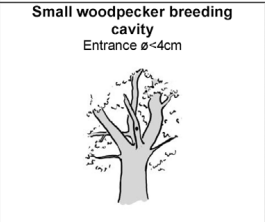 Cavity entrance ø < 4 cm. The breeding cavity of small-sized woodpeckers drilled in a dead branch.TCV11Cavitites l. s.Woodpecker breeding cavitiesMedium-sized woodpecker breeding cavity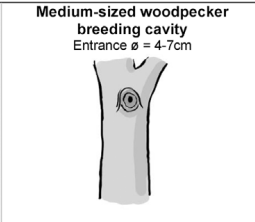 Entrance Ø = 4-7cmRound cavity entrance about ø = 4–7 cm. The breeding cavities of the medium-sized woodpeckers are usually drilled into decaying wood (dead branch, snag, insertion of broken-off branches).TCV12Cavitites l. s.Woodpecker breeding cavitiesLarge woodpecker breeding cavityEntrance Ø >10cm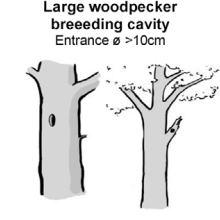 Oval cavity entrance ø < 10 cm. The breeding cavities of large-sized woodpeckers are usually drilled on the main part of the trunk (without branches).TCV13Cavitites l. s.Woodpecker breeding cavitiesWoodpecker fluteEntrance Ø > 3cm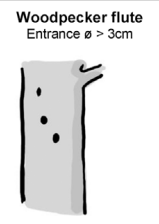 At least three woodpecker breeding cavities in line on the trunk.Maximum distance of 2 m between two consecutive cavities.TCV14Cavitites l. s.Rot-holesTrunk base rot-hole (closed top, ground contact)Opening Ø > 10cm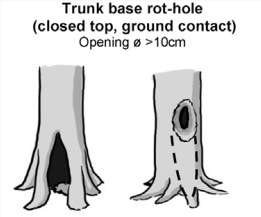 Cavity chamber is completely protected from surrounding microclimate and rain Top-closed trunk cavity containing more or less mould (depending on its development stage). The cavity bottom has ground contact. Note that the cavity entrance can be higher on the trunk.TCV21Cavitites l. s.Rot-holesTrunk base rot-hole (closed top, no ground contact)Opening Ø > 10cm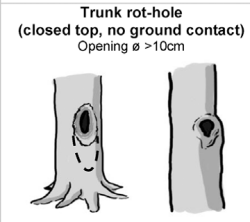 Top-closed trunk cavity containing more or less mould (depending on its development stage). The cavity bottom has no ground contact.TCV22Cavitites l. s.Rot-holesSemi-open trunk rot-holeOpening Ø > 30cm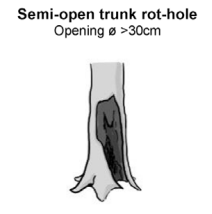 Cavity chamber is not completely protected from surrounding microclimate and rain may flow in. Note that the cavity entrance can be higher up in the trunkTCV23Cavitites l. s.Rot-holesChimney trunk base rot-hole Opening Ø > 30cm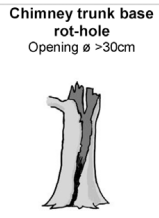 Cavity in the trunk of the tree that is completely open at the top, often resulting from stem breakage; the cavity base reaches ground level, so the inner cavity is in direct contact with the soil.TCV24Cavitites l. s.Rot-holesChimney trunk rot-hole Opening Ø > 30cm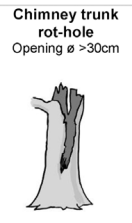 Cavity in the trunk of the tree that is completely open at the top, often resulting from stem breakage; the cavity base does not reach ground level, so the inner cavity is not in direct contact with the soil.TCV25Cavitites l. s.Rot-holesHollow branchOpening Ø > 10cm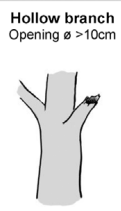 Rot hole in a large branch, resulting in a tubular shelter, often horizontally orientedTCV26Cavitites l. s.Rot-holesBroken StiltrootDepth >10cm, Ø > 5cm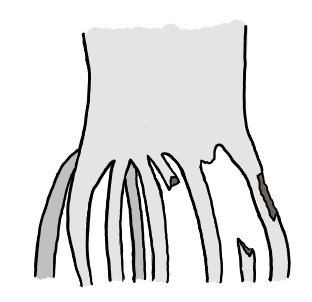 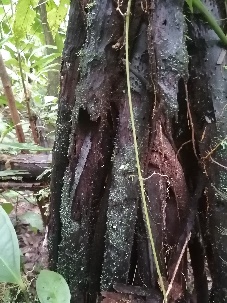 Broken Stiltroot builds a tubular cavity.Depth >10cm, Ø >5cmTCV27Cavitites l. s.Insect galleriesInsect galleries and bore holesHole Ø > 2cm or area >300cm²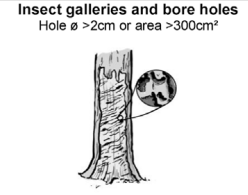 A bore hole network of xylophagous insects indicates a wood hole system. An insect gallery is a complex system of holes and chambers created by one or more insect species in the wood.TCV31Cavitites l. s.ConcavitiesWoodpecker foraging excavationDepth >10cm, Ø > 10cm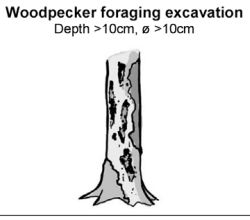 Concavity resulting from the foraging activities of woodpeckers. The excavation is conical: the entrance is larger than the interior.TCV42Cavitites l. s.ConcavitiesTrunk bark-lined concavityDepth >10cm, Ø > 10cm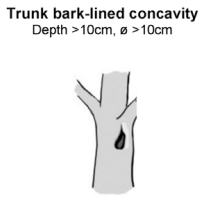 Natural bark-lined concavity on the tree trunk. No mould.TCV43Cavitites l. s.ConcavitiesRoot-buttress concavityEntrance Ø > 10cm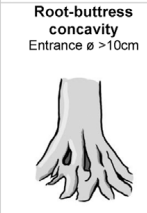 Natural bark-lined concavity at the base of the tree trunk formed by the tree roots and the soil. No mould (if so: see Trunk base rot hole)TCV44Cavitites l. s.Concavities by leaves or fruitsFurled leaf concavityEntrance Ø > 10cm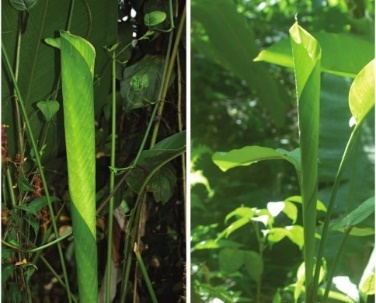 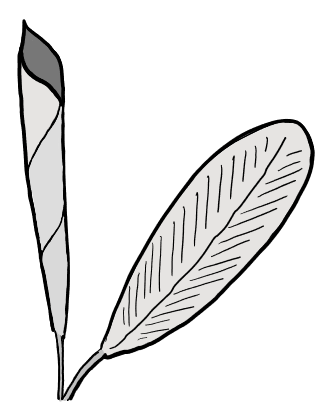 Leaf is attached to the tree and furled, building a tubular concavity.TCV51Cavitites l. s.Concavities by leaves or fruitsLeaf tent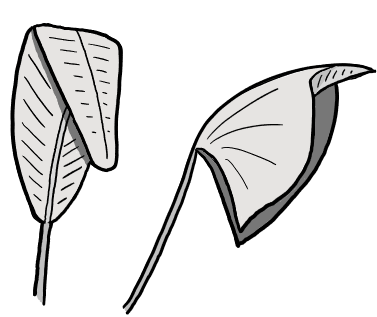 Leaf is attached to the tree. Bats biting in parts of the leaf, because of this a leaf part flips down and builds a tent-like structure. TCV52Cavitites l. s.Concavities by leaves or fruitsDry / Old fruits with cavitites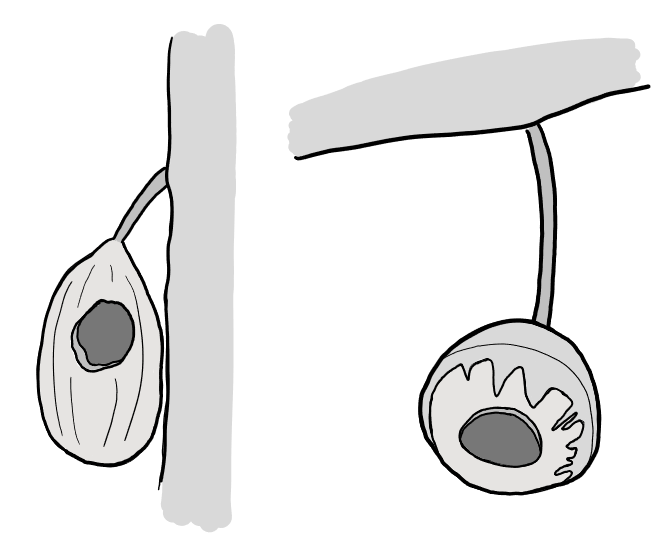 Dry or old fruits with cavities: fruits which have a cavity inside with an opening and are still attached to the tree. E.g. Lecythis, Cacaothe cavity is built by animals eating the fruit flesh inside, leafing the hard skin of it behind TCV53Cavitites l. s.Concavities by leaves or fruitsDead leaves frillMultiple layers of leaves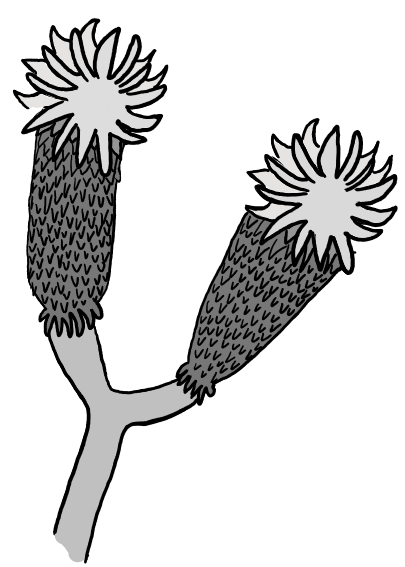 Dead leaves stay attached to the tree, and building multiple layers of dry leaves. E.g. Dendrosenecio sp.TCV54Cavitites l. s.DendrotelmsDendrotelmØ > 15cm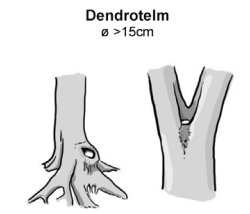 Cup-shaped concavity that, due to its form, retains water until it dries out by evaporation.TCV61Cavitites l. s.DendrotelmsBromeliadsPresence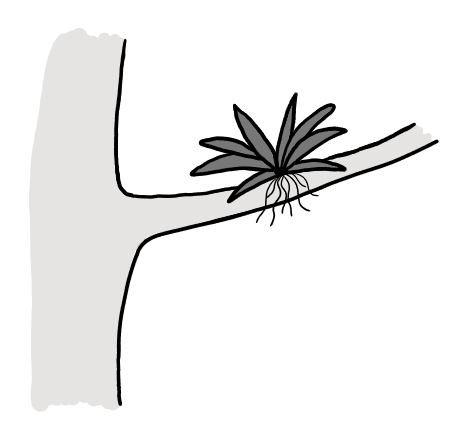 Bromeliads growing directly on a part of the tree. TCV62The injuries and exposed woodExposed sapwood onlyBark lossArea > 300 cm²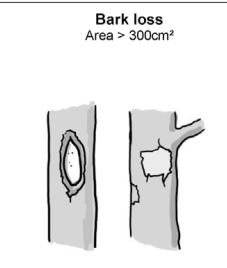 Loss of bark exposing sapwood (skinning caused e.g. by felling, skidding, natural tree fall, rock fall, rodents).TIN11The injuries and exposed woodExposed sapwood onlyFire scarArea > 600 cm²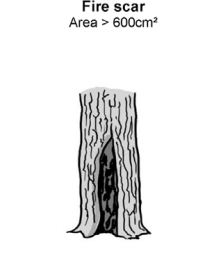 Fire scars on the lower trunk. They usually have a triangular shape and are located at the base of the tree on the leeward side. Fire scars are associated with charcoal and sometimes resin flow on exposed sapwood or bark.TIN12The injuries and exposed woodExposed sapwood onlyBark shelterGap > 1 cm, depth > 10 cm, height > 10 cm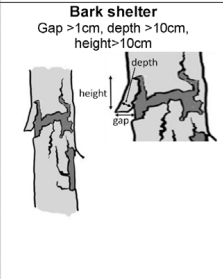 Space between peeled-off bark and sapwood forming a shelter (open at the bottom).TIN13The injuries and exposed woodExposed sapwood onlyBark pocketGap > 1 cm, width > 10 cm, height > 10 cm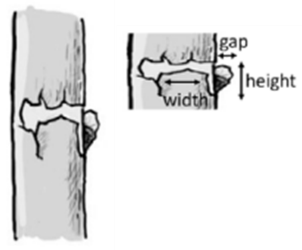 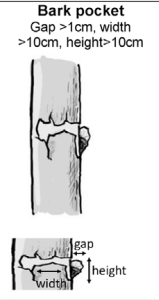 Space between peeled-off bark and sapwood forming a pocket (open at the top) possibly containing mould.TIN14The injuries and exposed woodExposed sapwood and heartwoodStem breakageØ > 10 cm at break point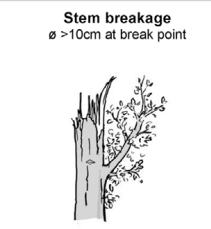 The stem has broken off but the tree is still alive. The lower part of the deadwood is in contact with living wood with sap flow.TIN21The injuries and exposed woodExposed sapwood and heartwoodLimb breakageExposed heartwood> 300 cm²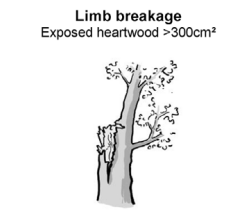 Exposed heartwood through limb or fork breakage. The wound is surrounded by living wood with sap flow.TIN22The injuries and exposed woodExposed sapwood and heartwoodCrackLength > 30 cm, width> 1 cm, depth > 10 cm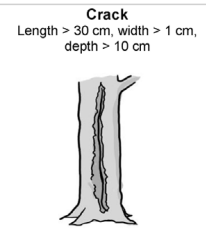 Crack through the bark and the wood (if caused by lightning strike, see below).TIN23The injuries and exposed woodExposed sapwood and heartwoodLightning scarLength > 30 cm, width> 1 cm, depth > 10 cm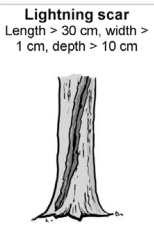 Crack caused by lightning strike; usually spiraling around the tree with splintered wood present.TIN24The injuries and exposed woodExposed sapwood and heartwoodFork split at insertionLength > 30 cm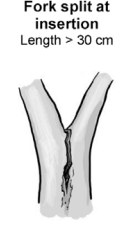 Crack at the insertion of a fork. (If one side of the fork has broken off, see Stem breakage).TIN25Crown deadwoodCrown deadwoodDead brancesBranch Ø > 10 cm, or Branches Ø >3 cm and > 10 % of the crown is dead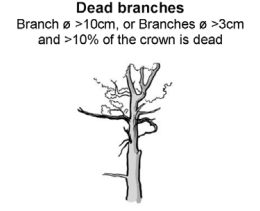 Dead branches located in the canopy, conditions remain relatively shady.TDE11Crown deadwoodCrown deadwoodDead topØ > 10 cm at the base of the piece or deadwood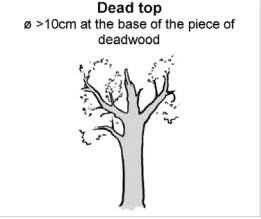 The entire top of the tree is dead; the deadwood is sun-exposedTDE12Crown deadwoodCrown deadwoodRemaining broken limbBroken end Ø > 20 cm, length of the remaining piece > 0.5 m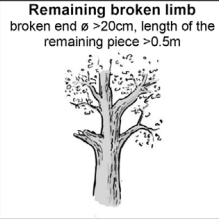 A limb has broken off. The remaining end may be splintered. The injury does not affect the trunk (If so, see Stem breakage).TDE13ExcerscencesTwig tanglesWitch broomLargest Ø > 50 cm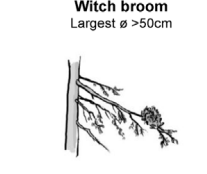 Dense agglomeration of twigs on branchesTGR11ExcerscencesTwig tanglesEpicormic shoots>5 twig clusters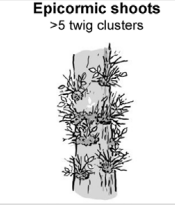 Dense agglomeration of twigs along the trunk.TGR12ExcerscencesBurrs and cankersBurr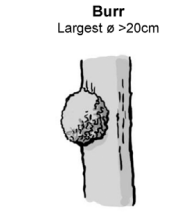 Largest Ø > 20 cmProliferation of cell growth with rough barkTGR21ExcerscencesBurrs and cankersCankerLargest Ø > 20 cm or large part of the trunk covered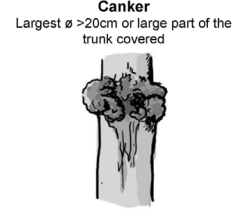 Decayed canker. Sapwood exposed. Caused by e.g. Melampsorella caryophyllacerum, Nectria l. s.TGR22Fruiting bodies of saproxylic fungi and slime mouldsPerennial fungal fruiting bodiesPerennial polyporeLargest Ø > 5 cm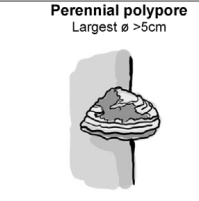 Tough fruiting bodies of perennial polypores, showing distinct annual tube layers.TFB11Fruiting bodies of saproxylic fungi and slime mouldsEphemeral fungal fruiting bodiesAnnual polyporeLargest Ø > 5 cm or cluster of > 10 fruiting bodies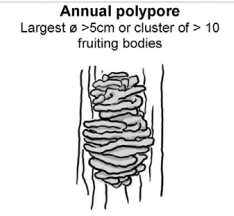 Fruiting bodies of annual polypores, lasting several weeks.TFB12Fruiting bodies of saproxylic fungi and slime mouldsEphemeral fungal fruiting bodiesPulpy agaricLargest Ø > 5 cm or cluster of > 10 fruiting bodies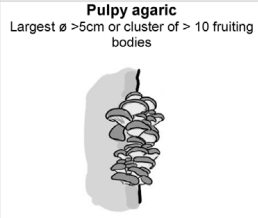 Large, thick and pulpy or rather fleshy fruiting body of gillbearing fungi (order Agaricales). E.g.: Armillaria, Pleurotus, Pholiota, or large Pluteus species. The fruiting body generally remains several weeks.TFB13Fruiting bodies of saproxylic fungi and slime mouldsEphemeral fungal fruiting bodiesLarge PyrenomyceteStroma Ø > 3 cm or stroma cluster covering > 100 cm²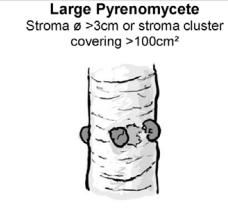 Tough hemispheric dark fungi ressembling a lump of coal. E.g: Daldinia or Hypoxylon.TFB14Fruiting bodies of saproxylic fungi and slime mouldsEphemeral fungal fruiting bodiesMyxomycetesLargest Ø > 5 cm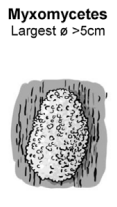 Amoeboid slime mold which forms moving plasmodium. The plasmodium is gelatinous when fresh.TFB15Epiphyltic and epixylic structuresEpiphytic and parasitic crypto- and phanerogamsBryophytes> 10 % of the trunk area covered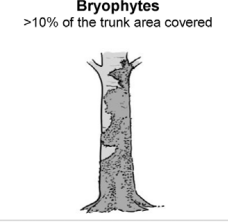 Trunk covered by mosses and liverworts.TEP11Epiphyltic and epixylic structuresEpiphytic and parasitic crypto- and phanerogamsFoliose and fructicose lichens>10 % of the trunk area covered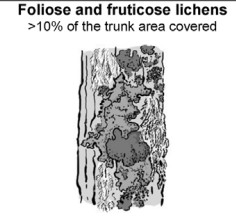 Trunk covered by foliose or fruticose lichens.TEP12Epiphyltic and epixylic structuresEpiphytic and parasitic crypto- and phanerogamsIvy and lianas>10 % of the trunk area covered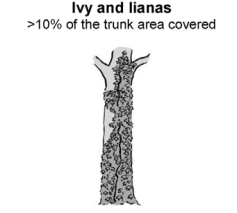 Lianas and other climbing phanerogams (Hedera helix, Clematis vitalba, Lonicera periclimenum, Vitis vinifera).TEP13Epiphyltic and epixylic structuresEpiphytic and parasitic crypto- and phanerogamsFerns> 5 fronds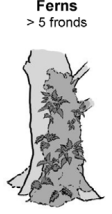 Ferns growing directly on a part of a tree (i.e. epiphyte) TEP14Epiphyltic and epixylic structuresEpiphytic and parasitic crypto- and phanerogamsOrchidsPresence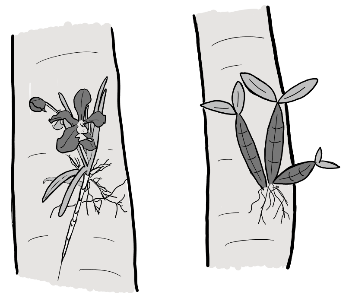 Orchids growing directly on a part of a treeTEP15Epiphyltic and epixylic structuresEpiphytic and parasitic crypto- and phanerogamsMistletoeLargest Ø > 20 cm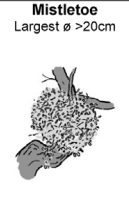 Hemiparasitic plants (Viscum spp., Arceuthobium oxycedri, Loranthus europaeus).TEP17Epiphyltic and epixylic structuresEpiphytic and parasitic crypto- and phanerogamsHemiepyphyte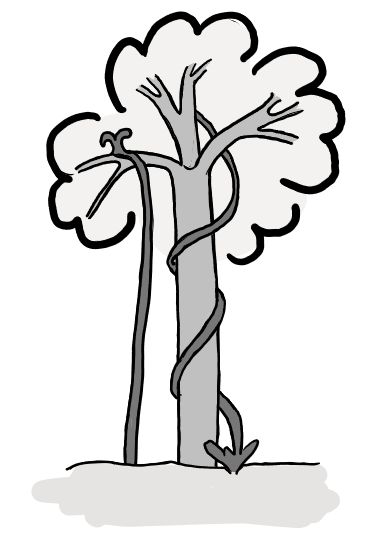 Hemiepyphytes differ from epiphytes by having roots reaching the soil. TEP18Epiphyltic and epixylic structuresEpiphytic and parasitic crypto- and phanerogamsStrangler Fig around living tree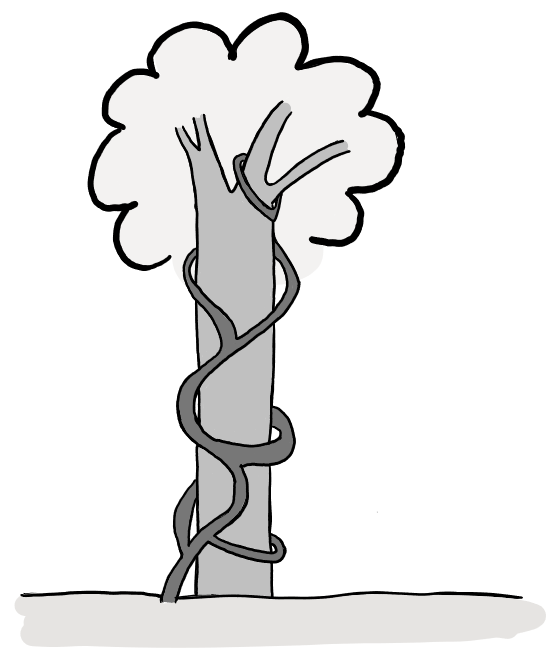 Strangler Figs grow around trees and having roots reaching the soil. They can kill the inner tree and become the tree instead and profit from the rotting wood. TEP19Epiphyltic and epixylic structuresEpiphytic and parasitic crypto- and phanerogamsStrangler Fig around dead tree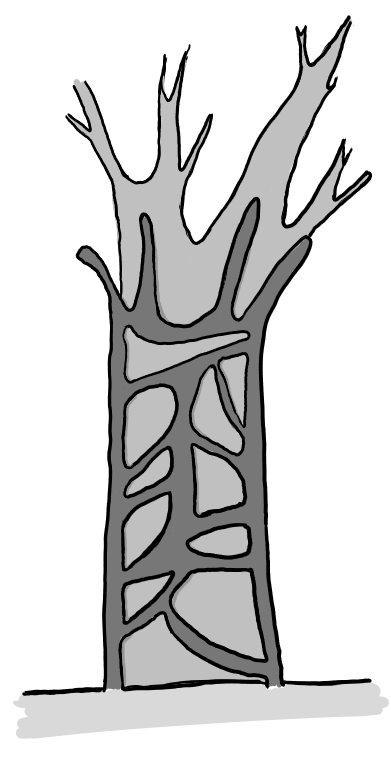 Strangler Figs grow around trees and killed tree alreadyTEP110Epiphyltic and epixylic structuresEpiphytic and parasitic crypto- and phanerogamsDead Lianas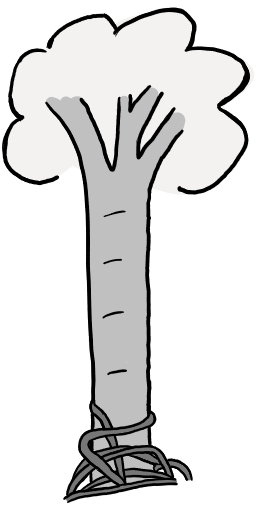 Dead lianas fell of the trunk and aggregate around the trunk with ground contact.TEP111Epiphyltic and epixylic structuresNestsVertebrate nestØ > 10 cm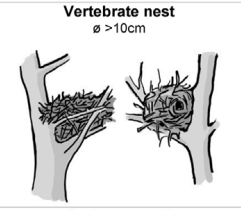 Nest built by birds, dormice, mice or squirrels.TEP21Epiphyltic and epixylic structuresNestsInvertebrate nestPresence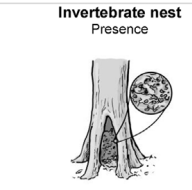 Larval nest of invertebrates: e.g. Pine processionary moth Thaumetopoea pityocampa, wood ant Lasius fuliginosus or wild bees Apis mellifera.TEP22Epiphyltic and epixylic structuresNestsCartonnestPresence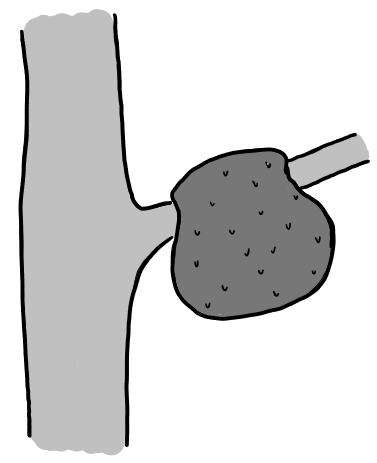 Nests build by termites and ants on the tree. TEP23Epiphyltic and epixylic structuresMicrosoilsBark microsoilPresence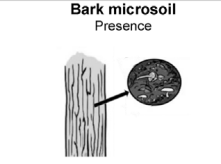 Microsoil resulting from micro-pedogenesis of epiphytic mosses, lichens or algae and necrosed old, thick bark.TEP31Epiphyltic and epixylic structuresMicrosoilsCrown microsoilPresence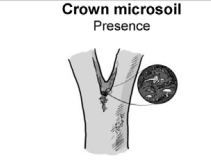 Microsoil resulting from pedogenesis of debris and litter fallen from the crowns, often colonized by roots of the TreM bearingtree. Main positions: flat areas on limbs, forks, sometimes stem junctions of twin trees.TEP32Epiphyltic and epixylic structuresMicrosoilsDead leaf>1 m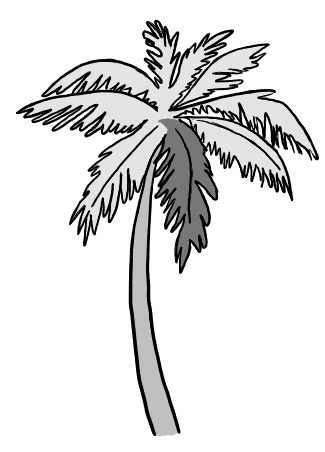 Dead leaf still attached to the tree. Minimum size of 1 m.TEP33ExudatesExudatesSap runCumulative length > 10 cm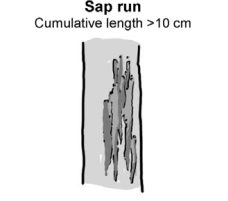 Fresh significant flow of sap.TOT11ExudatesExudatesHeavy resinosisCumulative length > 10 cm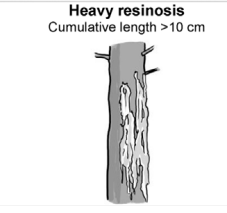 Fresh significant flow of resinTOT12Root formationsRoot formationsStiltroots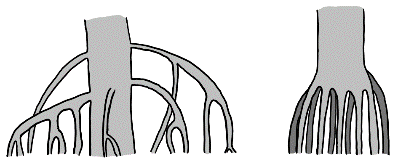 Stilt roots arises from the lower bola and runs to the ground. In Mangroves and a few palms.TRF11Root formationsRoot formationsButtressroots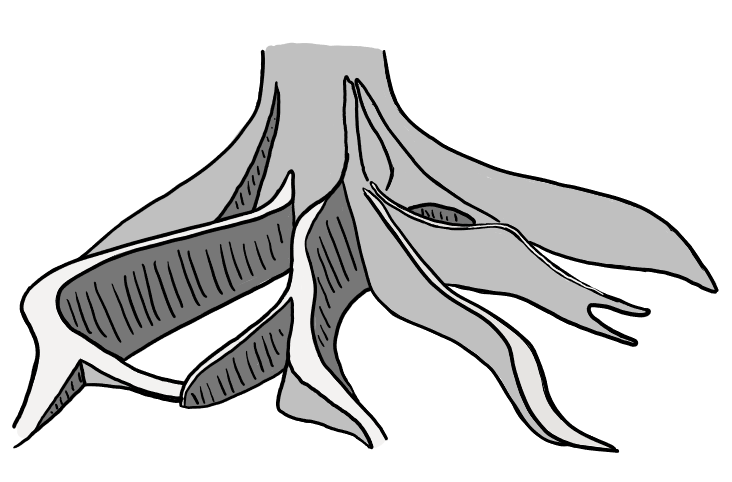 Buttress roots are aearial extensions of lateral surface roots.TRF12